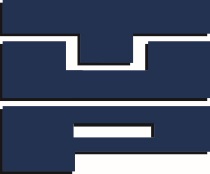 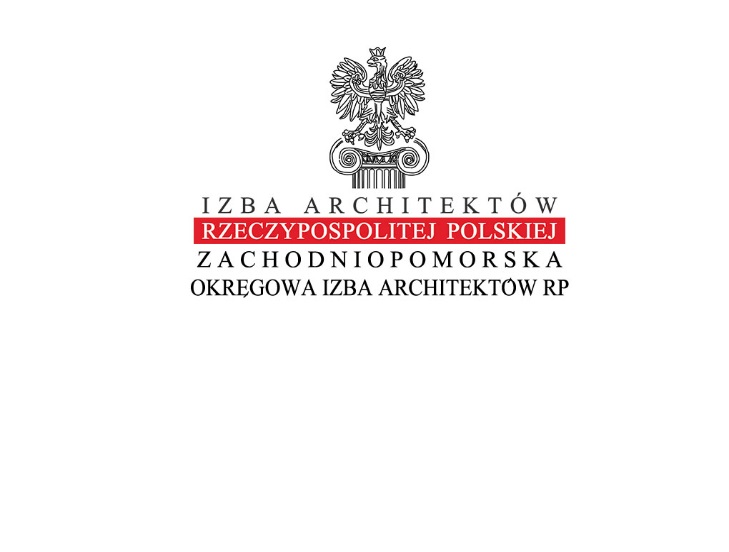 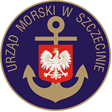 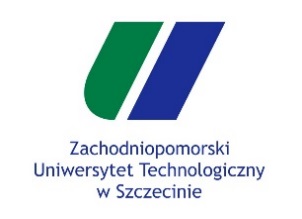 FORMULARZ   ZGŁOSZENIAudziału w konferencji ZAGOSPODAROWANIE PRZESTRZENNE POLSKICH OBSZARÓW MORSKICHSZCZECIN – 17. czerwca 2019 r.Imię i nazwisko uczestnikaOrganizacjaTelefon kontaktowye-mail…………………………………………………………………….…………..					………………………………………………………………….……..miejscowość, data								podpis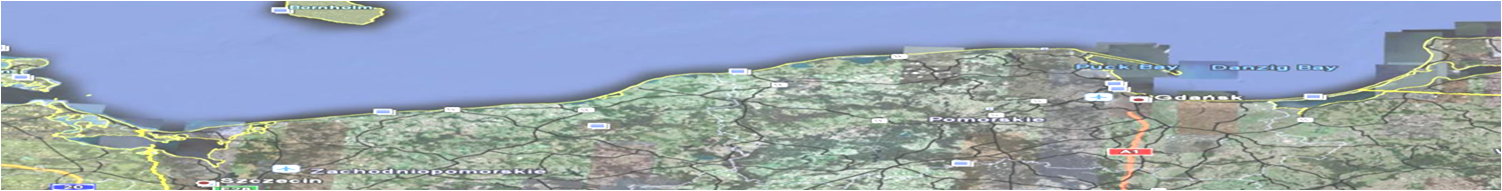 Prosimy o przesłanie wypełnionego i podpisanego formularza  do dnia 10. czerwca 2019 r. 
na adres tupszczecin@gmail.com  lub tradycyjną pocztą na adres – Towarzystwo 
Urbanistów Polskich, Oddział w Szczecinie, ul. M. K. Ogińskiego 15, 71-431 Szczecin (ilość miejsc jest ograniczona) MIEJSCE KONFERENCJI„Czerwony Ratusz” – siedziba Urzędu Morskiego w Szczecinie, pl. Stefana Batorego 4, 70-207 Szczecin17. czerwca 2019 r. godz. 9:30, sala 118 - I. piętro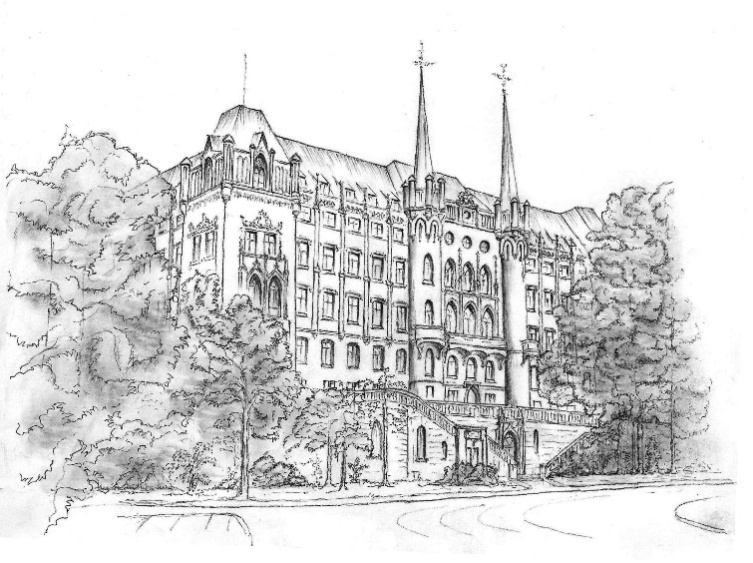 